แบบ อวท.๒๐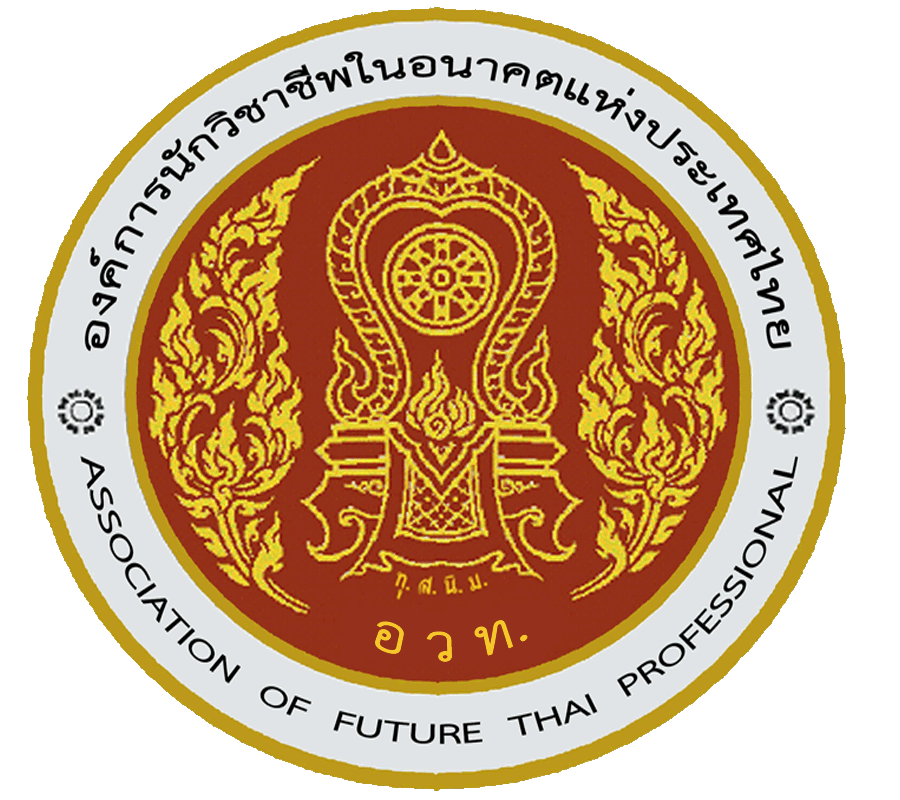 แบบขออนุมัติใช้เงินตามโครงการ         ชมรมวิชาชีพ         องค์การฯ     กิจกรรมของสถานศึกษาเขียนที่ วิทยาลัยสารพัดช่างตราดวันที่ ๑๖ เดือน มิถุนายน  พ.ศ. ๒๕๖๔เรียน  ประธานคณะกรรมการบริหาร อวท.วิทยาลัยสารพัดช่างตราด	เนื่องด้วยข้าพเจ้า(นาย/นาง/นางสาว)  ............................................... ตำแหน่ง  ประธานชมรม     มีความประสงค์ขออนุมัติใช้เงิน ของ    ชมรมวิชาชีพ    องค์การฯ  กิจกรรมของสถานศึกษาเพื่อเป็นค่าใช้จ่ายตามแผนหรือโครงการที่      ๑       เรื่อง โครงการ......................................................................................      เป็นจำนวนเงิน  ๑,๐๐๐   บาท ซึ่งได้รับการอนุมัติเป็นที่เรียบร้อยแล้ว	อนึ่ง ในขณะนี้เงินของ      ชมรมวิชาชีพ     องค์การฯ     กิจกรรมของสถานศึกษาเหลือยอดเงินสุทธิเป็นจำนวน          ๑,๐๐๐            บาท (            หนึ่งพันบาทถ้วน              )	จึงเรียนมาเพื่อโปรดทราบและพิจารณาอนุมัติ	ลงชื่อ………..…………………………..……..	       (..............................................)ประธานชมรมวิชาชีพสาขาวิชา.....................................ความเห็นของรองผู้อำนวยการฝ่ายพัฒนากิจการนักเรียน นักศึกษา……………………………………………………………………………………………………………………	ลงชื่อ………………………..……………....	        (นายวิเชียร  ถมจอหอ)	       ………../…………./…………ความเห็นของประธานคณะกรรมการบริหารองค์การนักวิชาชีพในอนาคตแห่งประเทศวิทยาลัยสารพัดช่างตราด	 อนุมัติ	 ไม่อนุมัติ เพราะ…………………………….	ลงชื่อ…………………………………………….   (นายประดิษฐ  ฮกทา)             ………../…………./…………แบบอวท.๒๐/๑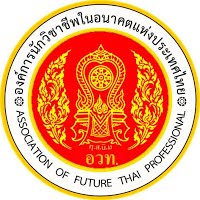 รายละเอียดการใช้จ่ายเงินของโครงการตามโครงการ	   ชมรมวิชาชีพ          องค์การ           กิจกรรมของสถานศึกษาลำดับที่รายการรายการรายการจำนวนหน่วยจำนวนหน่วยราคาจำนวนเงินหมายลำดับที่รายการรายการรายการจำนวนหน่วยจำนวนหน่วยต่อหน่วยเหตุค่าตอบแทน..................บาทค่าตอบแทน..................บาทค่าตอบแทน..................บาทค่าใช้สอย.....................บาทค่าใช้สอย.....................บาทค่าใช้สอย.....................บาทค่าวัสดุ.........................บาทค่าวัสดุ.........................บาทค่าวัสดุ.........................บาทรวม.............................บาทรวม.............................บาทรวม.............................บาทค่าตอบแทนค่าตอบแทนค่าตอบแทนค่าใช้สอยค่าใช้สอยค่าใช้สอยค่าวัสดุค่าวัสดุค่าวัสดุลงชื่อ....................................ผู้บันทึกลงชื่อ....................................ผู้บันทึกลงชื่อ....................................ผู้บันทึกลงชื่อ....................................ผู้บันทึก(......................................................)(......................................................)(......................................................)ตำแหน่ง เหรัญญิกตำแหน่ง เหรัญญิกตำแหน่ง เหรัญญิก